NAMA SCDK’s Summer Camp’s 1st 2018 FundraiserAt Wildflower Bread CompanyWednesday, January 17th, from 5-8pm.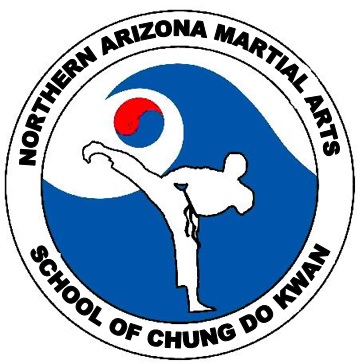 Bring your Friends, Families and Appetites.Wildflower will donate 25% of all returned receipts of first 50 supporters and 50% of all receipts from the next 51 to 100 supporters  to help send children to  our summer camp.  Please bring this announcement with you to receive credit!Please help our non-profit organization provide scholarships for community youth to attend our camp.Hope to see you there!Wildflower Bread Company is located @ 530 E. Piccadilly DriveAspen Place at the Sawmill, Flagstaff